NYHETSBREV III – TEAM GTLPR MARS 2018 – JUNIOR NM/NORGES CUP 3 – STEINKJER 2.3-4.3 2018Vårmåneden mars er her; men bortsett fra kalenderen er det lite som tyder på vår. Full vinter og skiløyper overalt er selvfølgelig vi i Gjøvik Toten langrenn glade for!Junior-NM i Steinkjer er et tilbakelagt kapittel. Her kommer en oversikt over hvilke resultater teamet vårt oppnådde, samt noen bilder. 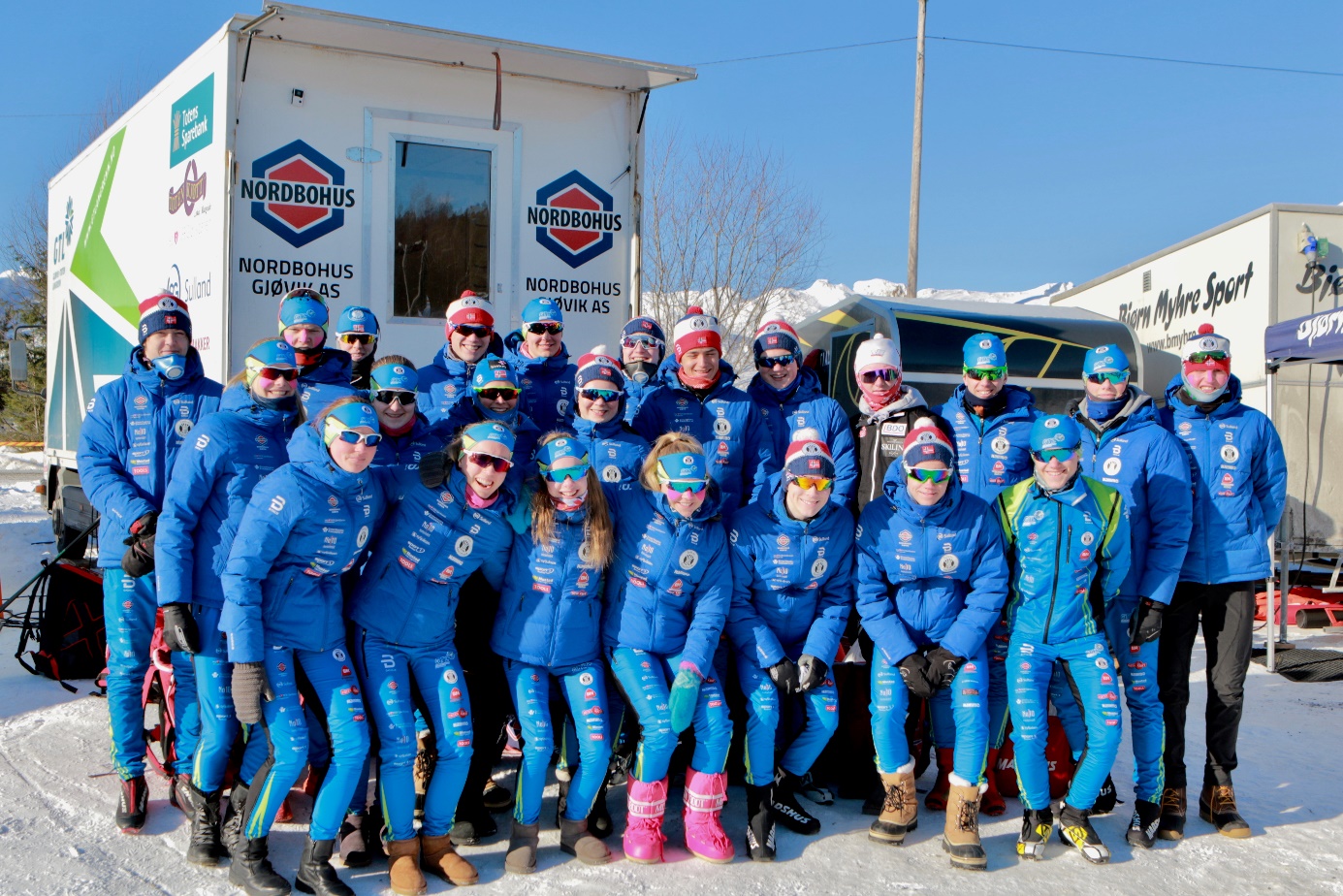 Vi stilte med en solid stor tropp av juniorløpere; her samlet på stadion dagen før det braker løs med skirenn. Smørerbilen er på plass, og denne dagen er skitesting og gjennomgang av konkurranseløypene det viktigste som skjer. DELTAGENDE LØPERE FRA TEAM GTL:Totalt hadde vi med 23 løpere; inkludert 4 assosierte løpere. Disse var:K17:Natascha Silber, Vind ILYlva Nereng Sørlie, Raufoss ILK18:Erna Tøfting Bakke, Varde ILAnnette Berntsen, Vind ILThea Helene Linnerud Foss, Gjøvik skiklubbKristine Haanes Strandlie, Gjøvik skiklubbK19/20:Mathilde Skjærdalen Myhrvold, Vind ILDorthe Ballangrud Seierstad, Raufoss ILM17:Ivar Dragerengen, Raufoss ILNils Henrik Kvale, Østre Toten skilagMorten Ramstad, Gjøvik skiklubbMarkus Moen Riste, Østre Toten skilagEirik Seegaard, Gjøvik skiklubbHåvard Kvam, Kolbukameratene (assosiert)M18:Christian Opsahl Eriksen, Vind ILSimen Granvold, Gjøvik skiklubbPetter Lindmoen, Raufoss ILMathias Bjerregård Haugnes, Raufoss IL (assosiert)Kristoffer Alm Karsrud, Raufoss IL (assosiert)Arngrim Sørumshaugen, Gjøvik skiklubb (assosiert)M19/20:Fredrik Fuglerud Flugstad , Gjøvik skiklubbThomas Stangjordet, Raufoss ILMarius Viken Vesterås, Varde IL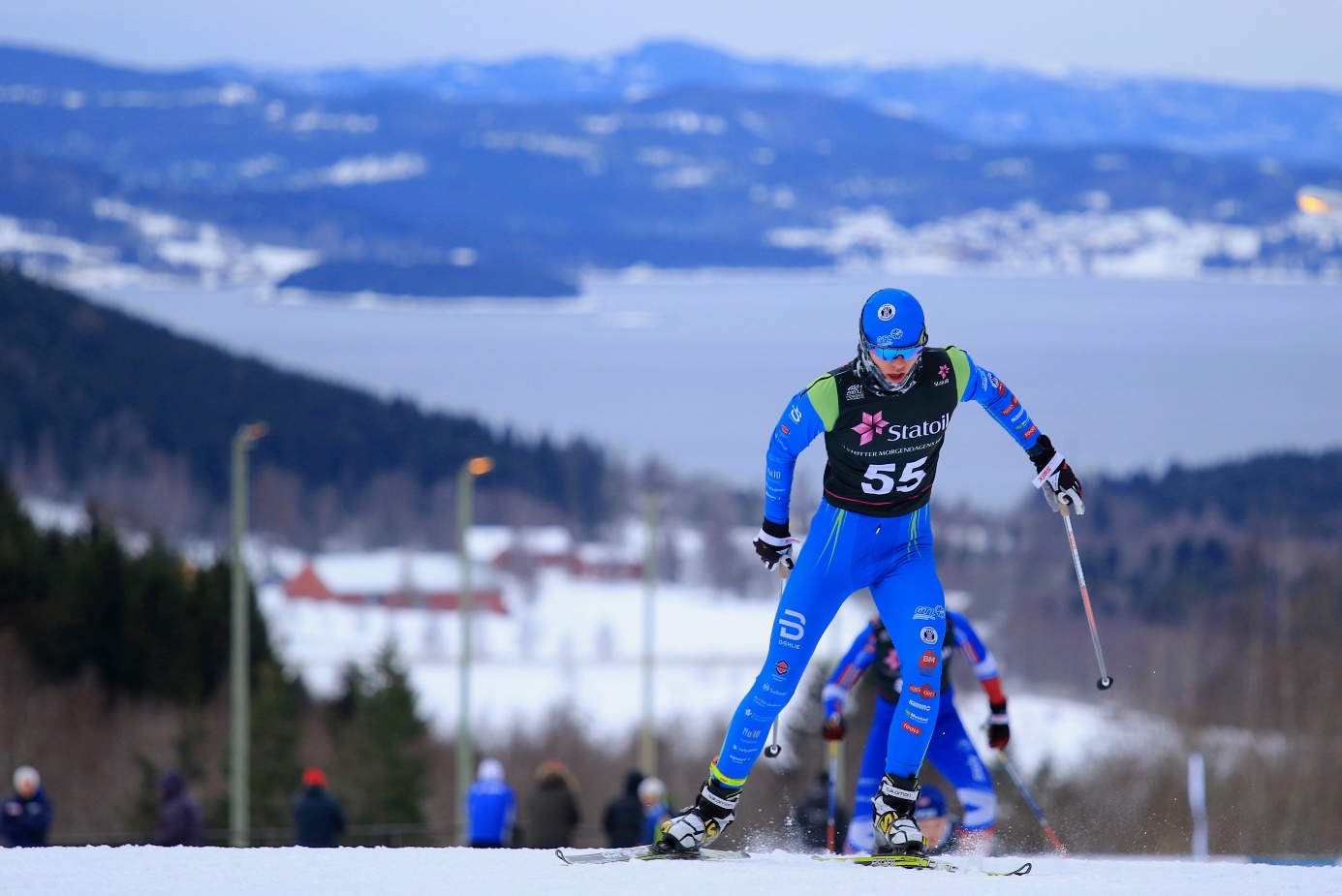 Skistadion med tilhørende løyper i Steinkjer ligger i naturskjønne omgivelser. Her er vår løper Markus Moen Riste i aksjon under lørdagens fristilrenn..RESULATER: ( plasseringer nevnt er topp 30 blant kvinner og topp 50 blant menn, utover dette beste resultat for GTL i hver klasse)Også denne gang ble det jentene som viste vei med hensyn til de beste plasseringene. Mathilde Skjærdalen Myhrvold i K 19/20 imponerte igjen. Fredag ble hun gullvinner og juniornorgesmester i sin klasse. Samme dag fikk Dorthe Ballangrud Seierstad en flott 10. plass i samme klasse. Mathilde innkasserte til sammen tre medaljer under mesterskapet. Lørdag fikk hun bronsemedalje på fristil distanse. Søndag gikk både hun og Dorthe Ballangrud Seierstad på Opplands førstelag. De kjempet seg inn til sølvmedalje på stafetten hvor alle løpere deltar på kretslag. Vi er svært stolte og glade for å ha løpere som også kjemper helt i norgestoppen i sine klasser, dette er til stor inspirasjon og motivasjon for resten av teamet. 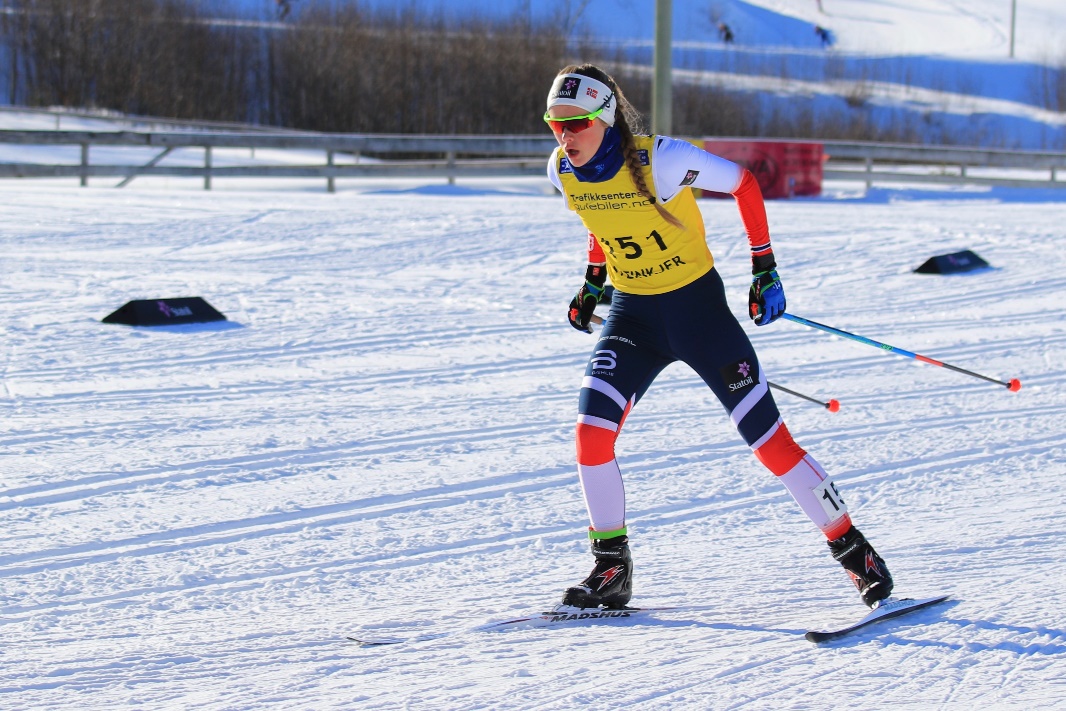 Mathilde Skjærdalen Myhrvold i norgestoppen i K19/20Fredag 2 mars – distanse klassisk stil:K17:     87. Natascha SilberK18:     27. Kristine Haanes Strandlie             K19/20: 1. Mathilde Skjærdalen Myhrvold	  10. Dorthe Ballangrud SeierstadM17:     46. Nils Henrik KvaleM18:     57. Arngrim SørumshaugenM19/20: 65. Marius Viken VesteråsLørdag 3 mars– distanse fristilK17:     83. Natascha SilberK18:     12. Annette Berntsen             25. Kristine Haanes StrandlieK19/20: 3. Mathilde Skjærdalen Myhrvold (NM sølv)              15.Dorthe Ballangrud Seierstad M17:      67. Morten RamstadM18:      30. Arngrim SørumshaugenM19/20: 58. Marius Viken Vesterås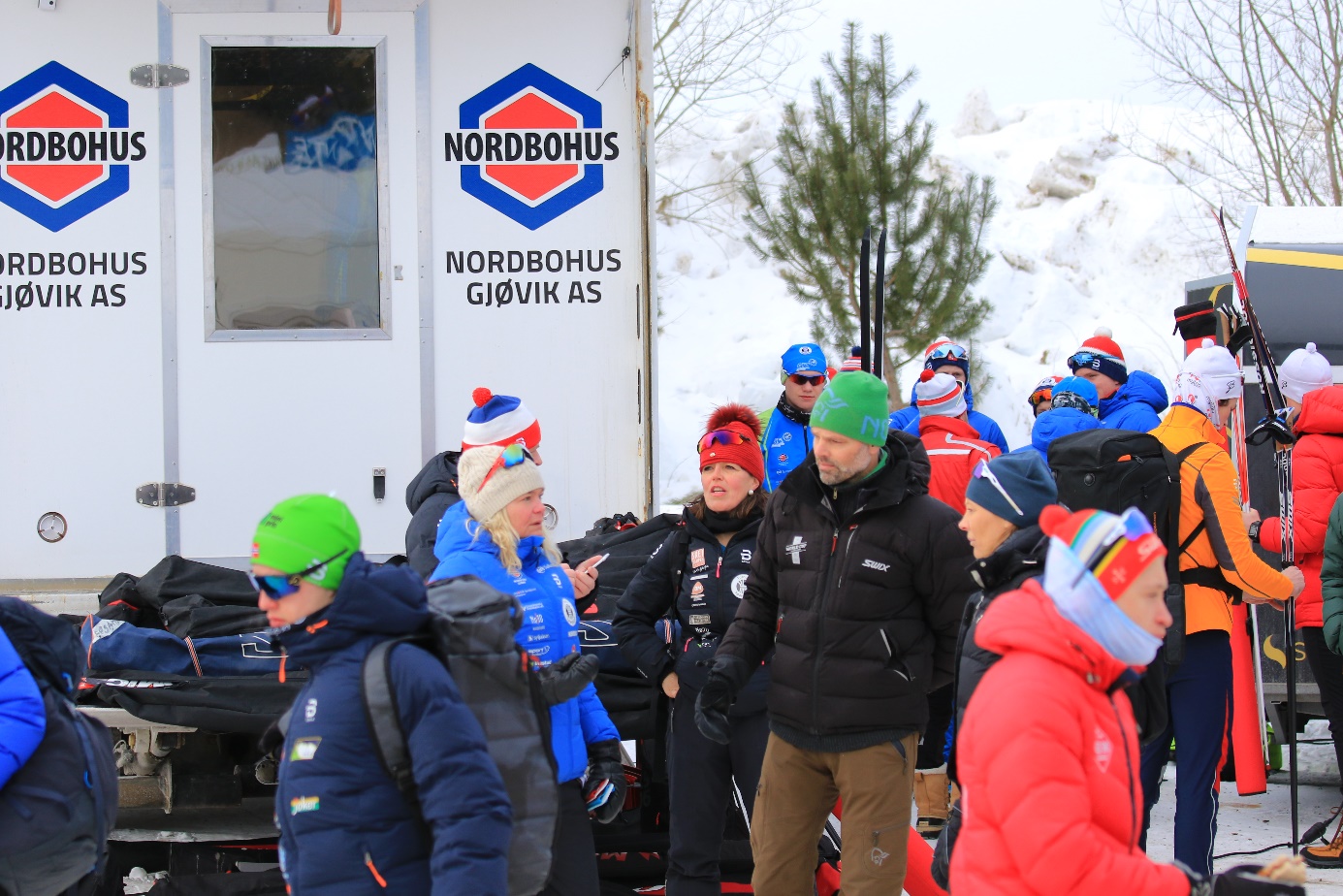 En engasjert gruppe av foreldre og støtteapparat følger løperne i tykt og tynt, slik  også under junior-NM i Steinkjer. Smørerbilen er et naturlig samlingspunkt. Sesongen 17/18 går nå over i siste fase. Nå gjenstår siste Norges Cup helg i Alta 6.-8.april, sammenfallende med NM del 2. Vi benytter igjen sjansen til å takke for den støtte som dere som vår samarbeidspartner gir, dette muliggjør en seriøs satsning for våre langrennsjuniorer i Gjøvik/Totendistriktet. Gjøvik, 11.3.18På vegne av styret i Gjøvik Toten LangrennTone Sørumshaugen